ДЕПАРТАМЕНТ ОБРАЗОВАНИЯ ГОРОДА МОСКВЫ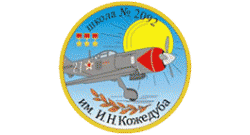 Государственное бюджетное общеобразовательное учреждение города Москвы«Школа № 2092 им. И.Н. Кожедуба»(ГБОУ «Школа № 2092 имени И.Н. Кожедуба»)ул. Марьинский парк, д.37, Москва, 109559Телефон: (495)658-49-95, E-mail:2092@edu.mos.ruсайт: http://sch2092uv.mskobr.ru/ОКПО 18853039      ОГРН 5137746004699     ИНН/КПП  7723887860/772301001Дошкольное подразделение «Надежда по адресу:109559, г. Москва, ул. Маршала Кожедуба, д.6, к.2тел.:    (499) 741-00-20; факс 658-64-64e-mail:  gou2492@yandex.ruСеминар для специалистов и воспитателей дошкольного образования «Формирование  нравственных понятий  и общечеловеческих ценностей в процессе реализации социокультурных проектов  с дошкольниками»Дата проведения: 17 марта 2016 годВремя проведения: 9.30 – 12.15Адрес и проезд: ул. Маршала Кожедуба, д.6, к.2 Проезд: ст. метро «Люблино» (последний вагон из центра), автобус 201,С4   до остановки «ул. Маршала Кожедуба».План проведения семинараКонтакты:ГБОУ Школа  №2092 имени И.Н.КожедубаДошкольное подразделение «Надежда»г. Москва, ул. Маршала Кожедуба, д.6, корп.2Директор ГБОУ Школа №2092 им. И.Н.КожедубаЛариса Сергеевна КутузоваРуководитель структурного подразделения Трушко Галина Константиновна Телефон: (499) 741-00-20Время СодержаниеФамилия, имя, отчество выступающего9.15-9.30Встреча гостей, регистрацияВстреча гостей, регистрация9.30 -  9.40 Открытие семинара.Вступительное слово.директор ГБОУ Школа № 2092  Кутузова Лариса Сергеевна9.40 – 9.50 Сообщение на тему «Растим гражданина. Маленький человек с большим сердцем»Трушко  Галина Константиновна, руководитель9.50- 10.10Открытый показ исследовательской  и опытно-экспериментальной деятельности «Защитники природы».Сергеева Елена Ивановна,  воспитатель 10.10 – 10.20Представление опыта работы.Реализация социокультурного проекта «Чистый город – чистая душа»    Гмырина Оксана Владимировна, социальный педагог10.20-10.40Открытый показ  образовательной деятельности «Спешите делать добро»Технология воспитательного диалога.(подготовительная группа.)ДойловаОльга Сергеевна,  воспитатель10.40-11.00Интерактивная игра со слушателямиПримеры синквейнов по нравственным понятиямЯрмолюк Светлана Павловна,учитель-логопед11.00- 11.15 Кофе-паузаКофе-пауза11.15 - 11.25Представление опыта работы.Реализация социокультурного проекта «От сердца к душе»Филиппова Надежда Николаевна, 11.25 – 11.35 Расширений представлений у дошкольников об окружающем мире.Проект  «От фотоаппарата  до фотографии»Леонтьева Ольга Владимировна,воспитатель11.35 - 11.45Видеопоказ сюжетно-ролевой игры «Фотостудия»Леонтьева Ольга Владимировна,воспитатель11.45 – 11.55Обзор наглядно-дидактического материала, используемого  в рамках  реализации социокультурных проектов.Выставка художественного творчестваЭкологические плакаты, листовки, знакиПоделки и костюмы  из бросового материалаДидактические игры, атрибуты к сюжетным играмМакет «Город детства»*Кузьмина Валерия Айваровна, воспитатель*Яковлева Ольга Владимировна, воспитатель*Микешина Светлана Сергеевна, воспитатель*Ушакова Светлана Владимировна,  воспитатель11.55 – 12.05Обмен мнениями, опытом работыУчастники семинара12.05 – 12.15Подведение итогов семинара (выдача сертификатов)Руководитель  д/п  «Надежда»Трушко Галина Константиновна